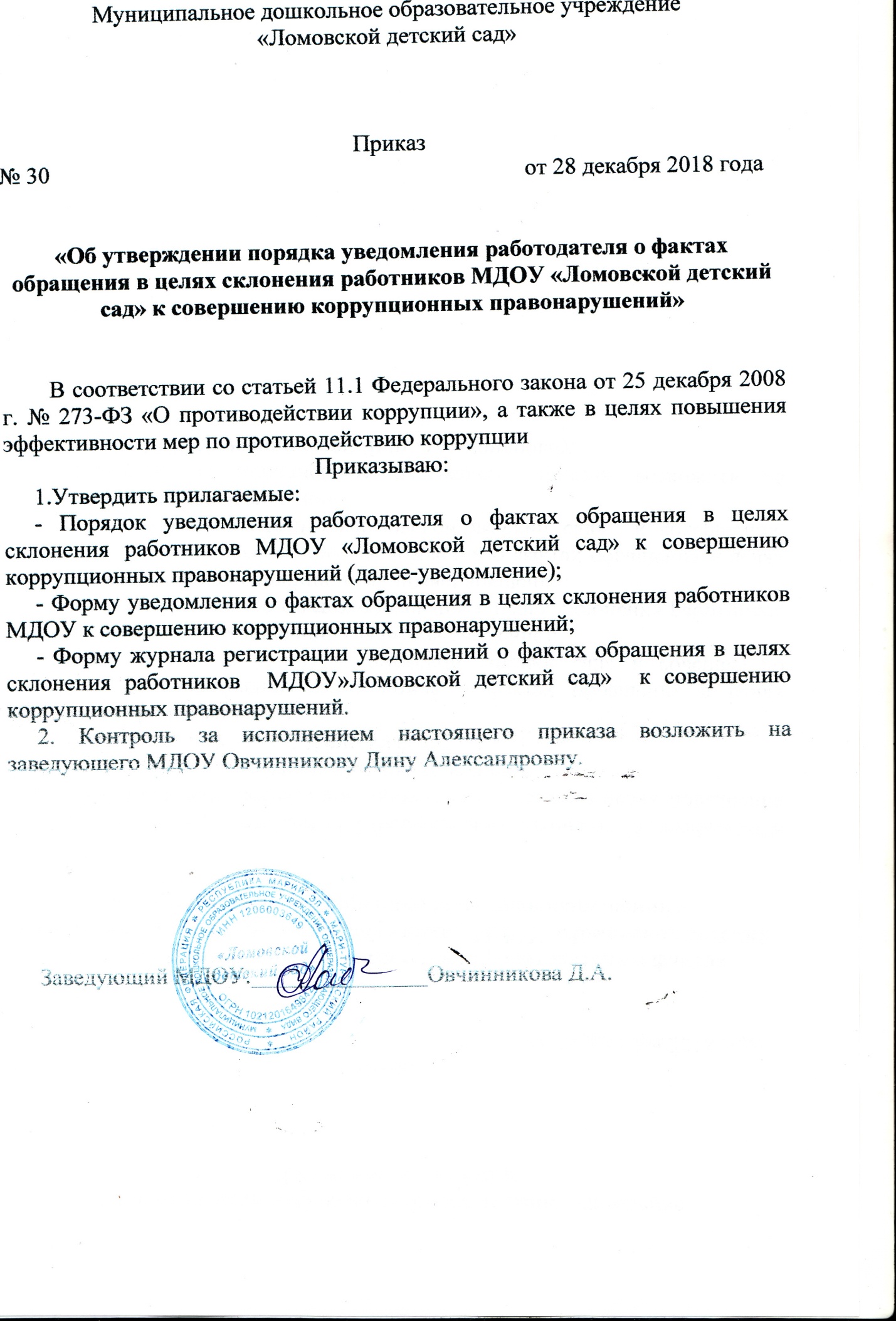 Порядок уведомления работодателя о фактах обращения в целях склонения работников   МДОУ «Ломовской детский сад» к совершению коррупционных правонарушений1. Порядок уведомления работодателя о фактах обращения в целях склонения работников  к совершению коррупционных правонарушений разработан в соответствии со статьей 11.1 Федерального закона от 25 декабря . № 273-ФЗ «О противодействии коррупции».2. Обязанность уведомлять работодателя обо всех случаях обращения каких-либо лиц в целях склонения работника к совершению коррупционных правонарушений, за исключением случаев, когда по данным фактам проведена или проводится проверка, возлагается на работника.3. Работник, которому стало известно о факте обращения к иным работникам в связи с исполнением должностных обязанностей каких-либо лиц в целях склонения работников к совершению коррупционных правонарушений, обязан уведомлять об этом работодателя в соответствии с порядком.4. При получении работником предложения о совершении коррупционного правонарушения он обязан незамедлительно, а в случае если указанное предложение поступило вне рабочего времени, при первой возможности представить   заведующему,  либо должностному лицу организации, ответственному за работу по профилактике коррупционных и иных правонарушений, уведомление о факте обращения в целях склонения его к совершению коррупционных правонарушений (далее - уведомление). Уведомление представляется в письменном виде в двух экземплярах.5. В уведомлении указывается:1) должность, фамилия, имя, отчество  руководителя организации, на имя которого направляется уведомление;2) фамилия, имя, отчество, должность, номер телефона работника;3) все известные сведения о лице, склоняющем к совершению коррупционного правонарушения;4) сущность предполагаемого коррупционного правонарушения;5) способ склонения к совершению коррупционного правонарушения;6) дата, место, время склонения к совершению коррупционного правонарушения;7) обстоятельства склонения к совершению коррупционного правонарушения;8) дополнительные имеющиеся по факту склонения к совершению коррупционного правонарушения документы.Уведомление должно быть лично подписано работником с указанием даты его составления.6. Заведующий  или должностное лицо организации, ответственное за работу по профилактике коррупционных и иных правонарушений, ведет прием, регистрацию и учет поступивших уведомлений, обеспечивает конфиденциальность и сохранность данных, полученных от работника, склоняемого к совершению коррупционного правонарушения, а также несет персональную ответственность в соответствии с законодательством Российской Федерации за разглашение полученных сведений.7. Уведомление регистрируется в журнале регистрации уведомлений о фактах обращения в целях склонения работников к совершению коррупционных правонарушений (далее - журнал) согласно приложению № 2 к настоящему порядку, который хранится в месте, защищенном от несанкционированного доступа. Журнал должен быть прошит, пронумерован и заверен печатью и подписью ответственного за профилактику коррупционных и иных правонарушений должностного лица. В журнал вносится запись о регистрационном номере уведомления, дате и времени регистрации уведомления, фамилии, имени, отчестве (при наличии) работника, представившего уведомление, кратком содержании уведомления, количестве листов уведомления, фамилии, имени, отчестве (при наличии) работника, зарегистрировавшего уведомление, которая заверяется подписями регистрирующего и представляющего уведомление.8. Первый экземпляр зарегистрированного уведомления в день регистрации структурным подразделением, либо должностным лицом, ответственным за работу по профилактике коррупционных и иных правонарушений, направляется работодателю, второй экземпляр с указанием регистрационного номера, даты, заверенный подписью должностного лица, зарегистрировавшего уведомление, возвращается работнику для подтверждения принятия и регистрации уведомления.9. Работодатель по результатам рассмотрения уведомления принимает решение об организации проверки содержащихся в уведомлении сведений, назначает должностное лицо, ответственное за проведение проверки факта обращения в целях склонения работника к совершению коррупционных правонарушений, и информирует о получении уведомления отдел образования и по делам молодежи администрации Мари-Турекского муниципального района.                                                                                                                          Приложение № 1                                                                                                               к порядку уведомления работодателя о                                                                                                                               фактах обращения в целях                                                                                                               склонения работников школы к совершению                                                                                                               коррупционных правонарушений Приложение № 2                                                                                                                                                               к порядку уведомления работодателя о                                                                                                                                                                               фактах обращения в целях                                                                                                                                                               склонения работников ___________ к совершению                                                                                                                                                               коррупционных правонарушенийЖУРНАЛ регистрации уведомлений о фактах обращения в целях склонения работников_________________________________________________(наименование организации)к совершению коррупционных правонарушенийНачат «___» ______________ 20__ г.Окончен «___» _______________ 20__ г.На «____» листахПриложение № 1к приказу МДОУ «Ломовской детский сад» № 30  от  28 декабря 2018 года(должность, Ф.И.О. работодателя)(должность, Ф.И.О. работодателя)(должность, Ф.И.О. работодателя)ототот(Ф.И.О., должность, телефон)(Ф.И.О., должность, телефон)(Ф.И.О., должность, телефон)Уведомлениео факте обращения в целях склонения работника к совершению коррупционных правонарушенийУведомлениео факте обращения в целях склонения работника к совершению коррупционных правонарушенийУведомлениео факте обращения в целях склонения работника к совершению коррупционных правонарушенийУведомлениео факте обращения в целях склонения работника к совершению коррупционных правонарушений               Сообщаю, что:(обстоятельства склонения к совершению коррупционного правонарушения, дата, место, время склонения к совершению коррупционного правонарушения)(обстоятельства склонения к совершению коррупционного правонарушения, дата, место, время склонения к совершению коррупционного правонарушения)(все известные сведения о лице, склонявшем к совершению коррупционного правонарушения)(все известные сведения о лице, склонявшем к совершению коррупционного правонарушения)(сущность предполагаемого коррупционного правонарушения)(сущность предполагаемого коррупционного правонарушения)4.4.(способ склонения к совершению коррупционного правонарушения)(способ склонения к совершению коррупционного правонарушения)5.5.(дополнительные имеющиеся по факту склонения к совершению коррупционного правонарушения документы)(дополнительные имеющиеся по факту склонения к совершению коррупционного правонарушения документы)(подпись, дата)(подпись, дата)(инициалы и фамилия)(инициалы и фамилия)                                    Регистрация: № __________   от «__» _____________ 20__ г.                                    Регистрация: № __________   от «__» _____________ 20__ г.                                    Регистрация: № __________   от «__» _____________ 20__ г.                                    Регистрация: № __________   от «__» _____________ 20__ г.№ п/пРегистрационный номер уведомленияДата и время регистрации уведомленияФ.И.О., должность подавшего уведомлениеКраткое содержание уведомленияКоличество листовФ.И.О. регистрирующе-го уведомлениеПодпись регистрирующе-го уведомлениеПодпись подавшего уведомлениеОсобые отметки12345678910